ЧОУ Православная гимназия им. прп. Амвросия Оптинского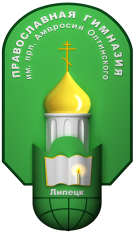 Липецкой Епархии Русской Православной Церкви(Московский Патриархат)Открытое мероприятие«День матери»Разработала ст. воспитательБузуверова И.В.Цель: развивать у учащихся потребность в прекрасном, способствовать развитию художественно – эстетического мышления. Задачи:         • учить детей пониманию доброты, нежности, заботы;         • развивать художественно-эстетическое мышление;         • воспитывать любовь и уважение к маме, бабушке, сестре и т.д..Ход занятия ВЕД: Ребята! Сегодня у вас необычный классный час! ВЕД: Этот час посвящен самому дорогому человеку – Маме.ВЕД: Слово «МАМА» особенное. Оно рождается с нами, сопровождает нас в годы взросления, зрелости.ВЕД: В русской литературе создано немало произведений о матерях, о силе и нежности их любви к детях, о самопожертвовании и мужестве.Стихотворение Н. Рыленкова.(МУЗЫКА (фон))Я помню руки матери моей,Хоть нет ее давно уже на свете,Я рук не знал нежней и добрей, Чем жесткие, мозолистые эти.Я помню руки матери моей, Что утирали мне когда – то, В пригоршнях приносили мне с полейВсе, чем весна в родном краю богата.Я помню руки матери моей, Широкие, шершавые ладони.Они – что ковш. Приникни к ним и пей,И не сыскать источника бездонней.Я помню руки матери моей, Я хочу, чтоб повторяли дети:«Натруженные руки матерей,Светлее вас нет ничего на свете!»ВЕД: Все прекрасное на земле рождено женщиной и любовью. А человеческое в человеке берет начало с любви к матери.ВЕД: Мамочки, мамы, матери, сколько слез пролили ваши глаза, сколько ночей недоспали. Лишь ваши негасимые сердца, трепетные и мужественные, нежные и суровые, полные любви и гнева, могут пережить все тревоги, что выпадают на вашу долю.ВЕД: Мама… Какое милое, теплое слово! Не зря маленький человек говорит первое слово «МАМА». Оно учит нас быть честным, справедливым, преодолевать трудности, не оставлять человека в беде. ВЕД: Беда… Как часто в такие моменты мы вспоминаем самого родного и близкого человека – Маму! Однажды в Нью-Йорке погодой ненастной, Воззрились похожие, удивлены:Шла юная мать, и над детской коляской Прибит был плакатик: «Мы против войны!»Внимания ужасом войны, При  каждой новой жертве бояМне жаль не друга, не жены,Мне жаль не самого героя…Увы! Утешится жена, И друга лучший друг забудет;Но где – то есть душа одна – Она до гроба помнить будет! Средь лицемерных наших делИ всякой пошлости и прозыОдин я в мире подсмотрелСвятые искренние слезы – То слезы бедных матерей!Им не забыть своих детей,Погибших на кровавых ниве,Как не поднять плакучей ивеСвоих покинувших ветвей…ВЕД:  Мы должны помнить, что светлый образ матери был необходим в годы войны, что он спасал тогда, что он помогает сейчас и что он будет нужен в будущем… вечно! ВЕД: Это человек, который подарил нам жизнь, научил нас всему. Так давайте это не забывать. Чаще подходить к своим матерям и говорить им о своей любви, чтобы потом не ругать себя за то, что так мало говорили об этом.ВЕД: Давайте к слову мама подберем эпитеты. (На дочке в форме солнышка.)ВЕД: В мировом искусстве образ матери запечатлен не только словами, но и красками. И когда говорим о женщине, о Матери перед глазами встает Мадонна. Кто же это такая Мадонна? И кто же это? Слайды Мадонны.Мадонна, дева Мария, Богородица, Богоматерь, Матерь Божья – в христианских религиозно – мифологических представлениях это земная мать и Иисуса Христа, именно ей предстояло родить от духа святого сына, обреченного достоинством мессии. Мадонну всегда изображают с младенцем. Красота, воплощенная в Мадоннах и в пухленьких телах младенцев – это размышление мастером об образе матери, о ее глубокой любви к сыну, переведенная ими на язык живописи.Ребята до сих пор в щедрости материнского сердца нас убеждали поэты, писатели, художники, они были нашими собеседниками, а сейчас свое мудрое о высокой материнской миссии, о любви к маме, а может быть те добрые слова, которые хочется сказать, но не всегда получается – напишите вы. Получившееся признание запечатайте  в конверт, лежащий перед вами. Не забудьте указать адресат – МАМЕ. Конверт опустите в почтовый ящик или сами лично отдайте в руки маме.